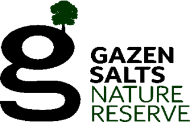 Gazen Salts is a charity, registered in England no. 1118116Gazen Salts, c/o The Guildhall, Cattle Market, Sandwich, Kent, CT13 9AHBECOME A FRIEND OF GAZEN SALTSAlthough the Reserve is largely run by volunteers, it still needs funding to survive.  Which is why the Friends of Gazen group, once so popular, is starting up once again as from 1 January 2022. To become a friend of Gazen costs just £15 per year, or £25 for a family. Life membership is £100. Friends of Gazen receive regular updates plus a quarterly newsletter.   ==========================================APPLICATION FORMI wish to become a Friend of Gazen.  I agree to pay the Annual Fee /Life MembershipPlease circle as appropriate:     £15   	   £25      	£100I attach (pls. circle).     cash                     cheque               proof of online paymentOnline Payment can be made to: Sort Code: 30-93-34, Act number 03313480 Ref: FriendName: _______________________________________ Mr/Mrs/Miss/Ms________Address: ____________________________________________________________________________________________________________________________________Postcode: ____________________ Telephone No. __________________________Email address: _________________________________Payment:  £Signed: ___________________________________               Date:  _____________________If you would like to pay by Standing Order, please ask for a separate form.Please note: We do not share information with other organisations.______________________________________________________________________________GIFT AID DECLARATIONUsing Gift Aid means that if you pay an amount of Income Tax at least equal to the tax that wereclaim, for every pound you give Gazen Salts Nature Reserve we will receive an extra 28p from theInland Revenue helping your subscription/donation go further at no additional cost or paperwork toyourself.Declaration: I wish Gazen Salts Nature Reserve (Charity No. 1118116) to reclaim tax on all donationsand subscriptions I have made since 6th April Year 20__ and all donations and subscriptions I makefrom the date of this declaration until I notify you otherwise.Address and contact details as above.Signed: __________________________________ Date: ___________________